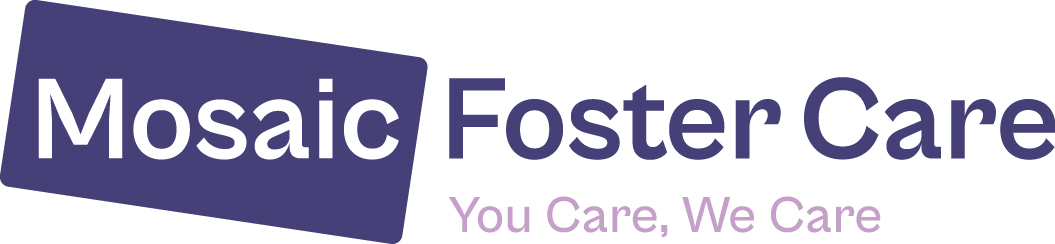 Supportive Foster Care Request FormPlease email the Supportive Foster Care request form to melanie@mosaicfostercare.com and cc in your SSW.Please do not arrange Supportive Foster Care with Supportive Foster Parents personally.Name of Young PersonName of Full Time Foster ParentName of Preferred Supportive Foster ParentDate(s) and Times of Required Supportive Foster CareDate:Time:Total nights of Supportive Foster CareType of Supportive Foster Care: Regular from 21-day allowance), or Additional/EmergencySupervising Social WorkerAny additional comments: 